Рассмотрен                                                                                                    УТВЕРЖДЕН на педсовете МДОУ                                                                             Заведующий МДОУ«Кулицкий детский сад»                                                                 «Кулицкий детский сад»Протокол №______                                                            _______________Т.В.Шамаринаот________________                                                  Приказ № ____ от _______________             Годовой план работы с неорганизованными детьми и их родителямина ________________.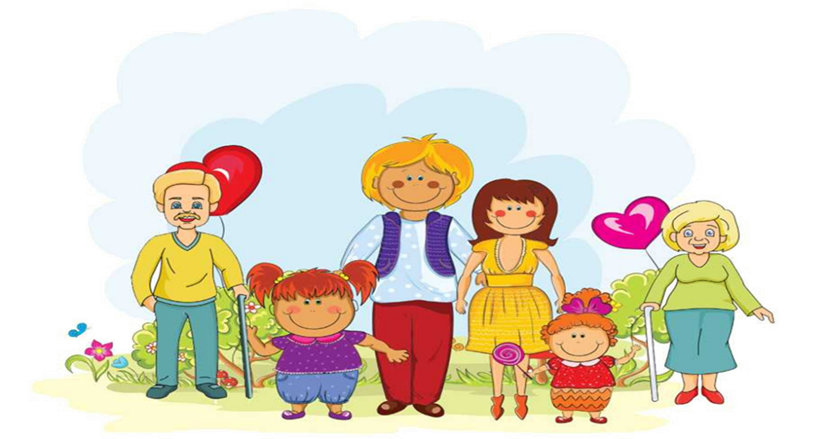 С целью оказания помощи родителям детей, не посещающих детский сад, в ДОУ организована работа консультативного пункта.Задачи консультативного пункта:оказывать всестороннюю помощь родителям по различным вопросам воспитания, обучения и развития ребенка;содействовать в социализации детей дошкольного возраста, не посещающих дошкольные образовательные учреждения;проводить комплексную профилактику различных отклонений в физическом, психическом и социальном развитии детей;обеспечивать взаимодействие между государственным дошкольным образовательным учреждением и другими организациями социальной и медицинской поддержки детей и родителей.Направления деятельности специалистов консультативного пунктаПлан работы консультативного пункта для неорганизованных детейна 2020 -2021уч. год.Заместитель заведующей по учебно-воспитательной работе:- знакомит родителей (законных представителей) с различными программами воспитания и обучения детей дошкольного возраста;- оказывает консультативную помощь по интересующим вопросамПедагог-психолог:- проводит диагностику психического развития детей по запросам родителей- консультирует родителей (законных представителей) по вопросам сохранения психического здоровья ребенкаВоспитатели:- проводит диагностику развития детей;- консультирует родителей (законных представителей) по вопросам физического, психического, нравственного, эстетического, патриотического воспитания детей дошкольного возраста, по подбору развивающих игр и игрушек для детей, по созданию игровой среды для ребёнка в домашних условиях; подготовке старших дошкольников к школе.Тема консультацииФорма проведенияВремя проведенияОтветственные специалисты1. Информирование общественности о работе КП на базе МДОУ»Кулицкий детский сад»»2. Выявление и приглашение семей, воспитывающих детей дошкольного возраста, не посещающих ДОУАнкетированиесентябрьСтарший воспитатель Мешанина И.А.«Почему некоторые мальчики не любят играть в войнушку, а девочки в куклы»Буклет мартКарташов Д.В.-психолог«Если скоро в детский сад»»Буклет сентябрьСт. воспитатель: Мешанина И.А.«Здоровое питаниедошкольников»Консультация на сайте.ноябрьМедсетра:Козлова Н.В.«Новогодняя сказка»Музыкальное развлечение.декабрьМуз. руководитель: Аничкина Л.Ю.«Пальчиковые игры своими руками»Консультация на сайтеянварьВоспитатель Краснова И.А.«Домашние закаливание детей дошкольного возраста»Консультация на сайте.февральМедсестра: Козлова Н.В.«Как научить ребенка жевать кусочки пищи. Значение формирования жевательного рефлекса»Консультация на сайтеоктябрьВоспитатель Мальцева С.А.«Воспитываем грамотного пешехода»Консультация на сайте (буклет)апрельВоспитатель:Заваруева С.В1. «Готовность ребенка к школе»Консультация на сайте.май Воспитатель:Кудряшова В.А.Старший воспитатель: Мешанина И.А.2. «Почему нужно посещать детский сад без пропусков»Методические рекомендации на сайте.май Воспитатель:Кудряшова В.А.Старший воспитатель: Мешанина И.А.Итоги работы консультативного пунктаАнкетирование родителей.июньСт. воспитатель: Мешанина И.А.